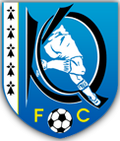 BABYFUTSAL QKFC 2021 / 2022AUTORISATION PARENTALE Je soussigné(e), Monsieur/Madame _________________________, agissant en qualité de : * Tuteur * Père * Mère de l’enfant, ______________________, né le __________________, et titulaire de l’autorité parentale, autorise par la présente ______________________, à participer aux séances de babyfutsal du QKFC pour la saison 2021 2022. Fait à _________________ le ______________, Pour servir et valoir ce que de droit. Signature du ou des parents : AUTORISATION D’INTERVENTION CHIRURGICALE Je, soussigné(e), Monsieur, Madame ________________________________, autorise à faire pratiquer tout acte médical ou intervention chirurgicale urgente que nécessiterait l’état de santé de mon enfant   ____________________________________ (nom/prénom). Personne à contacter en cas d’urgence : Mr et/ou Mme ____________________________________________ Téléphones : Domicile : 	/     /     /     /     / Travail : 	/     /     /     /     / Portable : 	/     /     /     /     / Mail : ____________________________ @ __________________________________ Adresse postale ______________________________________ ______________________________________ ______________________________________ Fait à _________________ le _______________, Pour servir et faire valoir ce que de droit. Signature du ou des parents :